Písmo - iluminace - kaligrafieJednou z nejstarších forem ručního psaní jsou krásně iluminované rukopisy, které můžete najít ve slavných katedrálách a dalších místech v Evropě. Velmi pěkné jsou individuální iluminace písmen, ručně kreslených a ilustrovaných mnichy. Jedním z nejčastějších druhů iluminace jsou ozdobné iniciály, zvětšená první písmena na začátku jednotlivých knih a kapitol.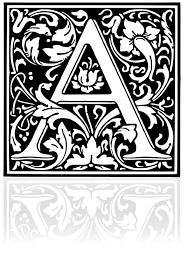 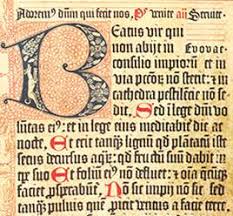 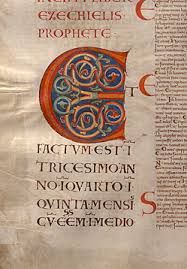 Výtvarné zadání:Nakreslete svoje jméno ozdobným písmem, vymyslete plakát na koncert nebo jinou kulturní akci, napište na výkres citát o umění a pohrajte si s písmem a pozadím…Výtvarná technika: kresba, malba, perokresba, kresba fixami…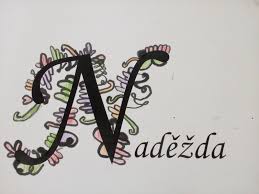 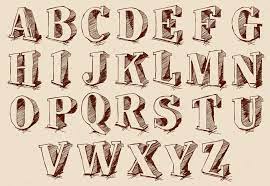 Druhy písma: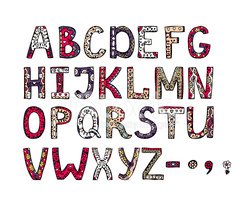 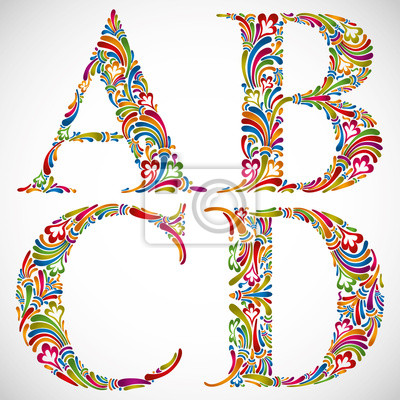 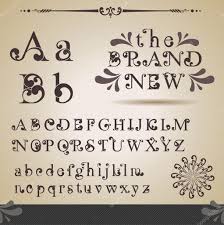 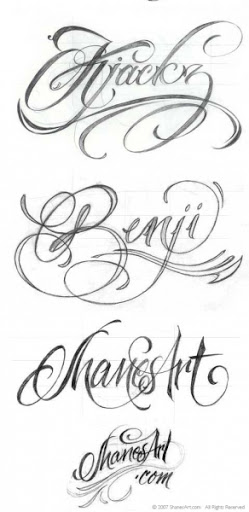 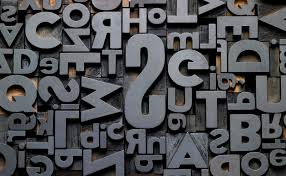 